Срочная информация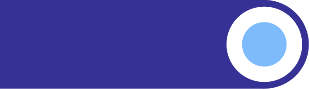 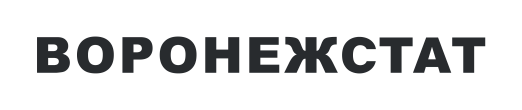 25 апреля 2024ДИНАМИКА ИНДЕКСА 
ПРОМЫШЛЕННОГО ПРОИЗВОДСТА В % кВ % ксоответствующему периоду предыдущего годапредыдущему периоду2023 год2023 год2023 годЯнварь100,162,5Февраль104,1107,7Март108,3116,6I квартал104,380,9Апрель102,493,6Май103,299,6Июнь111,2103,4II квартал105,6106,8I полугодие104,9хИюль104,397,1Август110,3105,1Сентябрь119,3109,9III квартал111,4106,1Январь  сентябрь107,2хОктябрь116,7104,1Ноябрь105,697,2Декабрь107,2113,4IV квартал109,7115,6Год107,6х2024 год2024 год2024 годЯнварь107,572,9Февраль101,198,2Март96,4106,8I квартал101,879,4